    Zápis č. 3/2015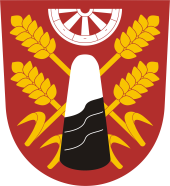 ze zasedání zastupitelstva obce Úžice ze dne 9.4. 2015konaného v zasedací místnosti obecního úřadu ÚžiceZačátek zasedání 17, 00 hod. Přítomni: starosta obce David Hrdlička, místostarosta obce Petr Tichý,                   zastupitelé: Josef Beneš, Mg.Marcela Beránková, Josef Jech, Jiří Klvan, Tomáš Libich, Jan Richter                   Omluveni: Iva DědkováOvěřovatelé zápisu: Josef Beneš, Jan RichterZapisovatel: Ludmila KlvanováZastupitelé hlasují o ověřovatelích - Jednohlasně schválenoStarosta obce přivítal přítomné zastupitele a následně prohlásil zasedání za usnášeníschopné. Zastupitelé se sešli v počtu 8 z 9 členů. Dále seznámil zastupitele s navrženým programem jednání. Program:Kontrola usnesení z 5.3.2015Smlouva a podmínky krátkodobého úvěru na investiční akceSmlouva o pronájmu pozemku KN 194/1 v k.ú. KopečRůzné a diskuseZastupitelé hlasují o programu - Jednohlasně schválenKontrola usnesení z 5.3.2015Starosta obce seznámil zastupitele s plněním usnesení ze dne 5.3.2015usnesení č. 2/2/2015: Zastupitelstvo obce schvaluje OZV č.1/2015 o systému shromažďování, sběru, přepravy, třídění, využívání a odstraňování komunálních odpadů.vyhláška byla vyvěšena na ÚD a zaslána ke kontrole na MV odbor kontroly. V čl. 3 odst. 2 vyhláška nevyhověla. „Zastupitelstvo obce je oprávněno rozhodnout o rozšíření rozsahu třídění komunálního odpadu na další složky, o čemž informuje obecní úřad způsobem v obci obvyklým. Obecní úřad současně informuje o místech určených k odkládání těchto složek a organizačně technických opatřeních souvisejících s jejich sběrem a svozem“. Tento odstavec je nad rámec zákona o odpadech. Náprava je v řešení.   usnesení č. 3/2/2015: Zastupitelstvo obce souhlasí s podpisem smlouvy o vzájemné spolupráci se společností BOR Biotechnology a pověřují starostu k jednání o zpracování projektové dokumentace dle nabídky spol. VHS PROJEKT, č. nab. 1509 (nabídka obsahuje: 1. JEDNOSTUPŇOVÁ PROVÁDĚCÍ DOKUMENTACE – ZAJIŠTĚNÍ ODVODUDEŠŤOVÝCH VOD Z DÍLČÍHO POVODÍ OBCE ÚŽICE.2.INŽENÝRSKÁ ČINNOST ZA ÚČELEM ZÍSKÁNÍ SOUHLASU (STAVEBNÍHO POVOLENÍ K PROVEDENÍ PRACÍ) a následnou realizaci celé akce, kterou by hradila společnost BOR Biotechnology. Se společností BOR Biotechnology proběhlo jednání, ze strany obce je smlouva o spolupráci podepsána a předána společnosti BOR. Ohledně výše zmíněných bodů proběhnou další jednání.       usnesení č. 4/2/2015: Zastupitelstvo obce schvaluje pronájmem     pozemku  č. 194/1 v k.ú Kopeč panu Mgr. Patriku Matoušů za symbolickou 1,-Kč  za pronajímané období 5ti let. Starosta je pověřen sepsáním a podpisem smlouvy s výše jmenovaným.Smlouva je připravena k podpisu.      usnesení č. 5/2/2015: Zastupitelstvo obce souhlasí s oslovením firmy ČEZ s tím, že dne 2.4.2009 Obecní zastupitelstvo schválilo usnesením č. 4/2009 výši poplatku 200,-Kč za bm.Firma ČEZ byla oslovena a s výší poplatku souhlasí.usnesení č. 6/2/2015: Zastupitelstvo obce souhlasí s podepsáním smlouvy s firmou GRANT ELITE s.r.o. na získání dotace na nákup čistícího stroje komunikací z OPŽP, prioritní osa 2.Smlouva zatím nebyla podepsána, firmě GRAND ELITE s.r.o. bylo oznámeno usnesení obce.Smlouva a podmínky krátkodobého úvěru na investiční akceČeská spořitelna připravila pro naší obec smlouvu o úvěru č. 10453/15/LCD ve výši 14. 400 000- Kč pro účel financování projektu Rekonstrukce místních komunikací se splatností do 31.12.2016. Z toho 12 mil. Kč je splatných do 30.9.2015, tyto peníze jsou  z dotací. K čerpání úvěru je obec nucena vzhledem ke skutečnosti, že dotace se proplácí až na základě zaplacených faktur ze strany obce dodavateli a dále pak vzhledem ke skutečnosti, že peníze do rozpočtu obce přicházejí až v druhé polovině roku, spíše k jeho konci. Dle kalkulace ze strany České spořitelny, ale i vlastní by měla být obce schopna úvěr splatit do konce letošního roku. Úvěr má úrokovou sazbu 1,26 % a je bez jiných poplatků. Platí se pouze 300 Kč za vedení účtu.Návrh usnesení č.1/3/2015: a) Zastupitelstvo obce schvaluje úvěrovou smlouvu od ČS č. 10453/15/LCD a pověřuje pana starostu k podpisu této smlouvy.b) Zastupitelstvo obce schvaluje realizaci investičních projektů "Rekonstrukce místních komunikací v obci Úžice" a "Snížení energetické náročnosti objektu obecního úřadu Úžice".Hlasování: Jednohlasně schválenoSmlouva o pronájmu pozemku KN 194/1 v k.ú. KopečSmlouva je připravena k podpisu dle jednání z minulého zasedání zastupitelstva.Návrh usnesení č. 2/3/2015: Zastupitelstvo obce schvaluje připravenou smlouvu k podpisu s panem Patrikem Matoušů.Hlasování: Jednohlasně schválenoRůzné a diskuseŽádost o podání dotace u Stř. kraje z fondu rozvoje obnovu venkova na projekt „NOVÁ VRATA PRO HASIČSKOU ZBROJNICI“Paní Dita bělová nám nabídla zpracovat žádost o dotaci u Středočeského kraje, Program obnovy venkova, Fond rozvoje obcí a měst, Oblast podpory: Hasičské zbrojnice (rekonstrukce a opravy)Žadatel: obec Úžice (obec do  8000 obyvatel)Spoluúčast: 5% z celkově uznatelných nákladůNázev projektu: Nová vrata pro hasičskou zbrojniciPředpokládané náklady projektu: cca 270 000,- s DPH ( 261 000,- vrata včetně montáže; doprava 1500,-; barva 5000,-)Projekt bude podán do 15.4. 2015Návrh usnesení č. 3/3/2015: Zastupitelstvo obce schvaluje podání žádosti o dotaci na projekt „Nová vrata pro hasičskou zbrojnici“ z Programu 2015 pro poskytování dotací z rozpočtu Středočeského kraje ze Středočeského Fondu rozvoje obcí a měst a závazek spolufinancování projektu v minimální výši 5% z celkových uznatelných nákladů projektu.
Hlasování: Jednohlasně schválenoŽádost o vyjádření k projektové dokumentaciObecnímu úřadu byla doručena žádost o vyjádření k projektové dokumentaci firmou ATELIER TOČÍK. Jedná se o výstavbu vodovodní přípojky a STL přípojky plynu pro st. par. č. 29/5. Přípojky budou uloženy v pozemcích par. č. 457/44 a 457/45 v k.ú. Úžice u Kralup nad Vltavou. Jedná se o zásah do nové zámkové dlažby v ulici bezejmenné.Zastupitelé s rozebíráním 2 roky staré komunikace ze zámkové dlažby nesouhlasí, neboť na pozemku se zatím RD nestaví.     Návrh usnesení č. 4/3/2015: Zastupitelstvo obce schvaluje kladné vyjádření k žádosti „Vyjádření k projektové dokumentaci“. Jedná se o výstavbu vodovodní přípojky a STL přípojky plynu pro st. par. č. 29/5. Přípojky budou uloženy v pozemcích par. č. 457/44 a 457/45 v k.ú. Úžice u Kralup nad Vltavou.“Hlasování:  ANO - 0, NE- 6, ZDRŽEL SE- 2 (Jech, Libich)Toto usnesení nebylo přijato.Žádost o pronájem objektuPan Josef Florián si podal žádost na pronájem na pronájem objektu (bývalé garáže) v areálu místního pohostinství pro účely parkování veteránů.Zastupitelé se shodli na tom, že tento objekt je ve velmi špatném technickém i stavebním stavu a z tohoto důvodu ho nepronajmou.     Návrh usnesení č. 5/3/2015: Zastupitelstvo obce, vzhledem ke špatnému stavebně technickému stavu budovy neschvaluje pronájem bývalé garáže v areálu místního pohostinství. Hlasování: ANO – 8, NE - 0Starosta obce informuje zastupitele o vyhlášení výběrového řízení o koupi nemovitosti pozemku č. 747 a 748 – ostatní plocha. Jedná se o pozemky za čističkou odpadních vod.Zastupitelé se dohodli, že se obec VŘ nezúčastní.Starosta obce informuje zastupitele o setkání akcionářů VKM, které se koná 22.4.2015 v Mělníku.Starosta obce informuje zastupitele o konání valné hromady České spořitelny, která se koná 24.4.2015 v Praze.Starosta obce informuje zastupitele o aktuální změně nařízení vlády o odměnách za výkon funkce členů zastupitelstev, která je platná od 1.4.2015.DiskuseTomáš Libich připomíná kontrolu povrch komunikace na rohu ulice Horní (u Páchů) po opravě prasklé vody.Jan Richter upozorňuje na to, že při opravě komunikací nemají dělníci TOI TOI a tudíž znečišťují okolí RD.-Bude projednáno se stavbyvedoucímTomáš Libich upozorňuje na pohyb bezdomovce po Úžicích, který zde krade.-Bude požádána o spolupráci Městská policie Odolena VodaMístostarosta informuje o schválení inventarizace na příštím zasedání, kde tato zpráva bude zahrnuta a schvalována jako součást Závěrečného účtu za rok 2014.Dále místostarosta informuje o nákladech na obytnou zónu Netřeba a navrhuje postup a další kroky pro rok 2015 aby pozemky byly připraveny k rozprodání (zpráva je přílohou zápisu). Připomíná, že se tyto pozemky ještě musí oddělit GP.Starosta informuje zastupitele o auditu, který proběhl bez výhrad, momentálně je tato zpráva vyvěšena na ÚD a na příštím zasedání se bude schvalovat.Na závěr starosta poděkoval všem přítomným za účast a ukončil zasedání.Konec zasedání 18,30 hod.V Úžicích 9.4.2015Zapsala: Klvanová LudmilaZápis byl zpracován 10.4.2015Souhrn usnesení k zápisu č. 3/2015 z 9.4.2015Usnesení č.1/3/2015: a) Zastupitelstvo obce schvaluje úvěrovou smlouvu od ČS č. 10453/15/LCD a pověřuje pana starostu k podpisu této smlouvy.b) Zastupitelstvo obce schvaluje realizaci investičních projektů "Rekonstrukce místních komunikací v obci Úžice" a "Snížení energetické náročnosti objektu obecního úřadu Úžice".Usnesení č. 2/3/2015: Zastupitelstvo obce schvaluje připravenou smlouvu k podpisu s panem Patrikem Matoušů.Usnesení č. 3/3/2015: Zastupitelstvo obce schvaluje podání žádosti o dotaci na projekt „Nová vrata pro hasičskou zbrojnici“ z Programu 2015 pro poskytování dotací z rozpočtu Středočeského kraje ze Středočeského Fondu rozvoje obcí a měst a závazek spolufinancování projektu v minimální výši 5% z celkových uznatelných nákladů projektu.
Usnesení č. 4/3/2015: Zastupitelstvo obce schvaluje kladné vyjádření k žádosti „Vyjádření k projektové dokumentaci“. Jedná se o výstavbu vodovodní přípojky a STL přípojky plynu pro st. par. č. 29/5. Přípojky budou uloženy v pozemcích par. č. 457/44 a 457/45 v k.ú. Úžice u Kralup nad Vltavou.“Toto usnesení nebylo přijato.Usnesení č. 5/3/2015: Zastupitelstvo obce, vzhledem ke špatnému stavebně technickému stavu budovy neschvaluje pronájem bývalé garáže v areálu místního pohostinství. Ověřovatelé zápisu:Josef Beneš   ……………………………………………………Jan Richter    ..………………………………………………….Hrdlička David   ……………………………………………….Starosta obce     